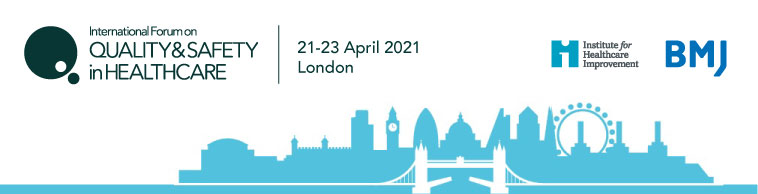 International Forum on Quality and Safety in HealthcareAbstract Proposal for Poster Display Abstracts must be submitted in EnglishAbstracts must not exceed 700 words (not including the template text)All information (including tables) must be included in a single documentPlease ensure you save your document with a title that is only letters and numbers. Please do not include any symbols as you may have problems uploading this.By uploading your abstract you hereby agree to grant BMJ and IHI a non-exclusive licence on these terms. 1) Please declare any conflicts of interest below – for example: who has funded your research; any other competing interest which could be connected with your work (for example, advisory roles or business interests)2) Ethics Approval: If ethics approval was required for the work, please state if this has been obtained3) Context:  Describe the department or community where the work was doneDescribe the team involved and the client/patient group that is the focus of your work4) Problem: Outline briefly the specific problem or system dysfunction that you aim to improve and how it was affecting client/patient care?  5) Assessment of problem and analysis of its causes: Describe how you assessed the cause and extent of the problemHow did you involve the relevant staff group(s) at this stageHow did you disseminate the analysis of the problem(s) to the staff and to the patient groups involved 6) Intervention: Describe the changes to practice needed to make improvements in care Then describe your proposed change(s) to practice in sufficient detail so that others could reproduce it7) Strategy for change: Describe the  process and timelines for implementing the changeOutline how you  involve staff groups to disseminate the change  Outline the opportunities  for feedback from the staff and patient groups involved 8) Measurement of improvement: Describe your approach to measuring the effect of the change Include the analytical methods used and the results obtainedPlease state clearly if you do not have final results available, but indicate any preliminary and anticipated final results9) Effects of changes:What was the impact of your changes?Describe how far this went to resolve the problems that triggered your work Describe the benefits, actual or anticipated, to client/patient careOutline the problems  encountered during the process of changeIf you are presenting longer-term follow-up results, indicate the factors that have led to sustained or spread of improvement over time10) Lessons learnt:Outline the lessons about the implementation of change that you have learnt from this work? What would you differently if you were starting again?If your work is still in progress, indicate any anticipated challenges or obstacles for your project 11) Messages for others: Describe the main message from your experience described here that you would like to give to others, or to receive support from others for? Describe the impact of your changes for clients/patients and for the health care system as a whole 12) Please describe how you have involved patients, carers or family members in the project:Outline any involvement from the start of the projected through to the end 